Akceptuję: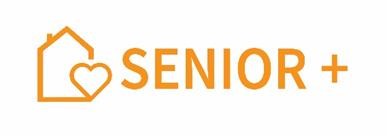 Marlena MalągMinisterRodziny i Polityki SpołecznejWYNIKI NABORU OFERT W RAMACH PROGRAMU WIELOLETNIEGO "SENIOR+" NA LATA 2021-2025 EDYCJA 2023 MODUŁ II 
Zapewnienie funkcjonowania Dziennego Domu „Senior+"/Klubu „Senior+" - PROJEKTY DOFINANSOWANENumer wnioskuWojewództwoPowiatModułRodzaj ośrodkaProfil JSTRekomendowana kwota dotacjiWynik oceny merytorycznej    - pktProcent przyznanej dotacjiPrzyznana kwota dofinansowania33-2/2023/Senior+WIELKOPOLSKIEpleszewski2Dzienny Dom Senior+Powiat Pleszewski144 000,00 zł1028,00%40 320,00 zł556-2/2023/Senior+KUJAWSKO-POMORSKIEtoruński2Klub Senior+Zławieś Wielka (gmina wiejska)48 000,00 zł1028,00%13 440,00 zł177-2/2023/Senior+MAZOWIECKIEostrołęcki2Dzienny Dom Senior+Rzekuń (gmina wiejska)72 000,00 zł1028,00%20 160,00 zł148/2023/Senior+LUBELSKIELublin2Klub Senior+Lublin (miasto na prawach powiatu)36 000,00 zł1028,00%10 080,00 zł763/2023/Senior+LUBELSKIEopolski2Klub Senior+Chodel (gmina wiejska)36 000,00 zł1028,00%10 080,00 zł464-2/2023/Senior+KUJAWSKO-POMORSKIEtoruński2Dzienny Dom Senior+Zławieś Wielka (gmina wiejska)288 000,00 zł1028,00%80 640,00 zł479-2/2023/Senior+KUJAWSKO-POMORSKIEbrodnicki2Dzienny Dom Senior+Powiat Brodnicki144 000,00 zł1028,00%40 320,00 zł513-2/2023/Senior+KUJAWSKO-POMORSKIElipnowski2Dzienny Dom Senior+Chrostkowo (gmina wiejska)144 000,00 zł1028,00%40 320,00 zł547-2/2023/Senior+KUJAWSKO-POMORSKIElipnowski2Dzienny Dom Senior+Lipno (gmina wiejska)144 000,00 zł1028,00%40 320,00 zł850-2/2023/Senior+MAZOWIECKIEradomski2Klub Senior+Wolanów (gmina wiejska)36 000,00 zł1028,00%10 080,00 zł903-2/2023/Senior+MAZOWIECKIEsochaczewski2Klub Senior+Iłów (gmina wiejska)60 000,00 zł1028,00%16 800,00 zł946-2/2023/Senior+MAZOWIECKIEżyrardowski2Klub Senior+Mszczonów (gmina miejsko-wiejska)24 000,00 zł1028,00%6 720,00 zł1095-2/2023/Senior+MAZOWIECKIEostrołęcki2Klub Senior+Troszyn (gmina wiejska)40 800,00 zł1028,00%11 424,00 zł552/2023/Senior+PODKARPACKIEsanocki2Klub Senior+Zarszyn (gmina wiejska)36 000,00 zł1028,00%10 080,00 zł748/2023/Senior+PODKARPACKIEkrośnieński2Dzienny Dom Senior+Korczyna (gmina wiejska)96 000,00 zł1028,00%26 880,00 zł1061/2023/Senior+PODKARPACKIEstalowowolski2Klub Senior+Pysznica (gmina wiejska)36 000,00 zł1028,00%10 080,00 zł786-2/2023/Senior+MAZOWIECKIEnowodworski2Dzienny Dom Senior+Leoncin (gmina wiejska)80 000,00 zł1028,00%22 400,00 zł1041-2/2023/Senior+LUBELSKIEzamojski2Dzienny Dom Senior+Powiat Zamojski144 000,00 zł1028,00%40 320,00 zł1054/2023/Senior+PODKARPACKIEleżajski2Dzienny Dom Senior+Leżajsk (gmina wiejska)135 000,00 zł1028,00%37 800,00 zł1084/2023/Senior+PODKARPACKIEjarosławski2Dzienny Dom Senior+Wiązownica (gmina wiejska)96 000,00 zł1028,00%26 880,00 zł1105/2023/Senior+LUBELSKIEbiłgorajski2Dzienny Dom Senior+Biłgoraj (gmina wiejska)72 000,00 zł1028,00%20 160,00 zł1118-2/2023/Senior+WIELKOPOLSKIEkolski2Klub Senior+Grzegorzew (gmina wiejska)33 800,00 zł1028,00%9 464,00 zł1156-2/2023/Senior+WIELKOPOLSKIEkolski2Klub Senior+Dąbie (gmina miejsko-wiejska)57 600,00 zł1028,00%16 128,00 zł1199-2/2023/Senior+WIELKOPOLSKIEostrowski2Klub Senior+Nowe Skalmierzyce (gmina miejsko-wiejska)36 000,00 zł1028,00%10 080,00 zł331/2023/Senior+PODKARPACKIEstalowowolski2Dzienny Dom Senior+Radomyśl nad Sanem (gmina wiejska)96 000,00 zł925,00%24 000,00 zł352-2/2023/Senior+WIELKOPOLSKIEgnieźnieński2Dzienny Dom Senior+Trzemeszno (gmina miejsko-wiejska)120 000,00 zł925,00%30 000,00 zł402/2023/Senior+PODKARPACKIEjarosławski2Dzienny Dom Senior+Pruchnik (gmina miejsko-wiejska)72 000,00 zł925,00%18 000,00 zł232-3/2023/Senior+MAZOWIECKIEwołomiński2Klub Senior+Ząbki (gmina miejska)54 425,00 zł925,00%13 606,00 zł530-2/2023/Senior+KUJAWSKO-POMORSKIEwłocławski2Dzienny Dom Senior+Boniewo (gmina wiejska)144 000,00 zł925,00%36 000,00 zł427-2/2023/Senior+MAZOWIECKIEostrowski2Klub Senior+Stary Lubotyń (gmina wiejska)36 000,00 zł925,00%9 000,00 zł561/2023/Senior+LUBELSKIEzamojski2Dzienny Dom Senior+Nielisz (gmina wiejska)72 000,00 zł925,00%18 000,00 zł407/2023/Senior+PODKARPACKIEjarosławski2Klub Senior+Pruchnik (gmina miejsko-wiejska)48 000,00 zł925,00%12 000,00 zł792-2/2023/Senior+WIELKOPOLSKIEkaliski2Dzienny Dom Senior+Brzeziny (gmina wiejska)48 000,00 zł925,00%12 000,00 zł843/2023/Senior+LUBELSKIEkrasnostawski2Dzienny Dom Senior+Żółkiewka (gmina wiejska)50 000,00 zł925,00%12 500,00 zł1033/2023/Senior+LUBELSKIEzamojski2Dzienny Dom Senior+Sitno (gmina wiejska)96 000,00 zł925,00%24 000,00 zł1205-2/2023/Senior+ŚWIĘTOKRZYSKIEbuski2Klub Senior+Nowy Korczyn (gmina wiejska)45 599,92 zł925,00%11 400,00 zł1104-2/2023/Senior+WIELKOPOLSKIEczarnkowsko-trzcianecki2Klub Senior+Wieleń (gmina miejsko-wiejska)29 237,00 zł925,00%7 309,00 zł1040/2023/Senior+LUBELSKIEbiłgorajski2Klub Senior+Józefów (gmina miejsko-wiejska)29 730,00 zł822,00%6 541,00 zł1031/2023/Senior+LUBELSKIEbiłgorajski2Dzienny Dom Senior+Józefów (gmina miejsko-wiejska)46 320,00 zł822,00%10 190,00 zł162-2/2023/Senior+WIELKOPOLSKIEostrzeszowski2Klub Senior+Kobyla Góra (gmina wiejska)46 400,00 zł822,00%10 208,00 zł543-2/2023/Senior+WIELKOPOLSKIEostrowski2Klub Senior+Ostrów Wielkopolski (gmina miejska)34 000,00 zł822,00%7 480,00 zł755-2/2023/Senior+WIELKOPOLSKIEpoznański2Dzienny Dom Senior+Luboń (gmina miejska)87 600,00 zł719,00%16 644,00 zł80-2/2023/Senior+WIELKOPOLSKIEturecki2Klub Senior+Tuliszków (gmina miejsko-wiejska)30 000,00 zł719,00%5 700,00 zł1167-2/2023/Senior+WIELKOPOLSKIEpleszewski2Dzienny Dom Senior+Chocz (gmina miejsko-wiejska)81 640,00 zł616,00%13 062,00 zł